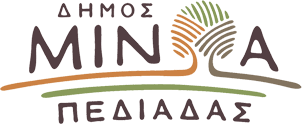 Αρκαλοχώρι, 28/ 12 /2022Προς: ΜΜΕΔΕΛΤΙΟ ΤΥΠΟΥΚοντά στους κατοίκους, τους καταστηματάρχες και τους εμπόρους της λαϊκής αγοράς του Καστελλίου ο Δήμαρχος Μινώα Πεδιάδας Μ. Φραγκάκης    Κοντά στους κατοίκους, τους καταστηματάρχες και τους εμπόρους της λαϊκής αγοράς του Καστελλίου βρέθηκε την Τετάρτη 28 Δεκεμβρίου, ο Δήμαρχος Μινώα Πεδιάδας Μανώλης Φραγκάκης.    Ο κ. Φραγκάκης, συνοδευόμενος από τους Αντιδημάρχους Γιάννη Δρακάκη, Κώστα Αραβιάκη και Στέλιο Καλομοίρη καθώς και την Πρόεδρο της Κοινότητας Μαρία Σκουλούδη, συνομίλησε με καταστηματάρχες του Καστελλίου και αμέσως μετά μετέβη στη λαϊκή αγορά  όπου είχε την ευκαιρία να ανταλλάξει ευχές με τους δημότες, ενόψει του ερχομού του νέου έτους.     Ο Δήμαρχος επισκέφθηκε και την Υπηρεσία Δόμησης του Δήμου Μινώα Πεδιάδας και αντάλλαξε ευχές με τους εργαζόμενους για ένα ευτυχισμένο, δημιουργικό και αισιόδοξο νέο έτος με λιγότερες δυσκολίες και εμπόδια.      «Προσδοκούμε το 2023 να χαρίζει υγεία, πρόοδο και δύναμη στους δημότες μας και να μπορέσουμε απρόσκοπτα να υλοποιήσουμε το σχεδιασμό μας για τον Δήμο», δήλωσε ο Δήμαρχος.